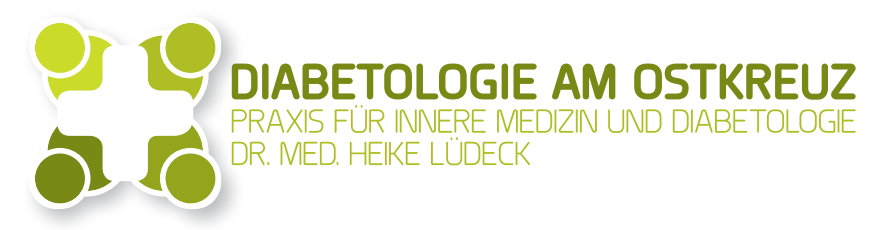 Diabetologie sucht Diabetesberater/-in (W/M/D) zur VerstärkungWir sind eine internistische Praxis mit diabetologischem Schwerpunkt im Zentrum Berlins. Wir sind ein zertifiziertes Diabetologikum der DDG und ein zertifiziertes Fußzentrum DDG.Wir suchen ab sofort eine/n Diabetesberater/in (W/M/D) als Schwangerschaftsvertretung mit Option auf Verlängerung in Voll- oder Teilzeit als Bereicherung für unser Team. Unser Team besteht aus zwei Diabetologinnen, einem Hausarzt, einer Diabetesberaterin, einem Gesundheitspfleger in Weiterbildung zum Diabetesberater, 3 MFAs und einer MFA in Ausbildung. Ihre Aufgabenbereiche sind:Betreuung von Patienten und Patientinnen mit Diabetes mellitus Typ 1,2 und 3Betreuung von Patientinnen mit Gestationsdiabetes und Diabetes mellitus Typ 1 und 2 in der SchwangerschaftDurchführung und Planung von Schulungen (PRIMAS, HYPOS, SPECTRUM, MEDIAS 2 ICT, MEDIAS 2 BASIS etc.)Schulung und Betreuung von Menschen mit AID, CSII und CGMUnterstützung der DiabetessprechstundeWas wir uns von Ihnen wünschen:abgeschlossene Ausbildung zum/r Diabetesberater/inErfahrung in der Beratung und Schulung von Menschen mit Diabetesorganisatorische und sozial kommunikative KompetenzVerantwortungsbereitschaft, Kreativität, Flexibilitätfreundliches und offenes Wesen gute TeamfähigkeitVerlässlichkeitWas wir Ihnen bieten:Gestaltungsmöglichkeiten des Arbeitsplatzeskollegiales Betriebsklima in einem aufgeschlossenen Team Möglichkeiten der WeiterbildungVergütung nach VereinbarungBei Interesse können Sie Ihre Bewerbung per EMail schicken an luedeck@diabetologie-am-ostkreuz.de oder mit der Post an die Diabetologie am Ostkreuz – Dr. med. Heike Lüdeck, Neue Bahnhofstrasse 27, 10245 Berlin.